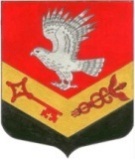 МУНИЦИПАЛЬНОЕ ОБРАЗОВАНИЕ«ЗАНЕВСКОЕ ГОРОДСКОЕ ПОСЕЛЕНИЕ»ВСЕВОЛОЖСКОГО МУНИЦИПАЛЬНОГО РАЙОНАЛЕНИНГРАДСКОЙ ОБЛАСТИСОВЕТ ДЕПУТАТОВ ЧЕТВЕРТОГО СОЗЫВАРЕШЕНИЕ13.06.2023 											№ 42гп. Янино-1О Порядке возмещения затрат,связанных с исполнением полномочийстаростой сельского населенного пунктаЗаневского городского поселенияВсеволожского муниципального районаЛенинградской областиВ соответствии с Федеральным законом от 06.10.2003 № 131-ФЗ «Об общих принципах организации местного самоуправления в Российской Федерации», областным законом от 28.12.2018 № 147-оз «О старостах сельских населенных пунктов Ленинградской области и содействии участию населения в осуществлении местного самоуправления в иных формах на частях территорий муниципальных образований Ленинградской области», Уставом Заневского городского поселения Всеволожского муниципального района Ленинградской области совет депутатов принялРЕШЕНИЕ:1. Утвердить Порядок возмещения затрат, связанных с исполнением полномочий старостой сельского населенного пункта Заневского городского поселения Всеволожского муниципального района Ленинградской области, согласно приложению.2. Признать утратившим силу решение совета депутатов муниципального образования «Заневское городское поселение» Всеволожского муниципального района Ленинградской области от 22.03.2019 № 17 «О Порядке возмещения затрат, связанных с исполнением старостой сельского населенного пункта МО «Заневское городское поселение» полномочий».3. Настоящее решение вступает в силу после его опубликования в газете «Заневский вестник».4. Контроль за исполнением настоящего решения возложить на постоянно действующую депутатскую комиссию по вопросам местного самоуправления, предпринимательству и бизнесу, законности и правопорядку.Глава муниципального образования				В.Е. Кондратьев Приложение к решениюот 13.06.2023 № 42Порядоквозмещения затрат, связанных с исполнением полномочий старостой сельского населенного пункта Заневского городского поселенияВсеволожского муниципального районаЛенинградской области Статья 1. Содержание и размер компенсационных расходов, связанных с осуществлением полномочий старостойСтаросте сельского населенного пункта Заневского городского поселения Всеволожского муниципального района Ленинградской области (далее – староста) за счет средств бюджета Заневского городского поселения Всеволожского муниципального района Ленинградской области (далее – муниципальное образование) возмещаются следующие расходы, связанные с осуществлением полномочий старосты:транспортные расходы;дополнительные расходы, связанные с осуществлением полномочий старосты.К транспортным расходам относятся расходы, связанные с проездом старосты к месту проведения заседания совета депутатов муниципального образования (далее – совет депутатов), иных мероприятий, связанных с осуществлением полномочий старосты, участником которых он является, и обратно транспортом общего пользования (кроме такси), личным транспортом (расходы на приобретение топлива).Транспортные расходы старосты при использовании им транспорта общего пользования (кроме такси) компенсируются по фактическим затратам в полном объеме.Транспортные расходы старосты при использовании им личного транспорта (расходы на приобретение топлива) компенсируются за дни участия старосты на заседаниях совета депутатов, иных мероприятиях, связанных с осуществлением полномочий старосты, участником которых он является, по фактическим затратам, но не более суммы, определяемой из расчета стоимости 40 литров топлива в месяц.Под личным транспортом понимается принадлежащие на праве собственности старосте или членам его семьи (супруге, детям, родителям) транспортное средство.3. К дополнительным расходам, связанным с осуществлением деятельности старосты, относятся расходы на приобретение канцелярских товаров, расходных материалов к оргтехнике, по оплате услуг сотовой и почтовой связи, копирования, печати, фотографии.Дополнительные расходы старосты компенсируются по фактическим затратам, но не более 5000 рублей в месяц.4. Предельно допустимые суммы расходов, связанные с осуществлением деятельности старосты: Статья 2. Порядок представления компенсации расходов, связанных с осуществлением полномочий старостойДля компенсации расходов, связанных с осуществлением полномочий старосты, староста ежеквартально не позднее 5 рабочих дней по окончанию отчетного квартала направляет в адрес главы администрации муниципального образования заявление о компенсации расходов, связанных с осуществлением полномочий старосты, в котором указывается вид и период понесенных расходов, мероприятие, в связи с которым возникли расходы, и реквизиты счета для перевода компенсации (в случае, если компенсация осуществляется по безналичному расчету), и ежеквартальный отчет по форме согласно приложению к настоящему Порядку.К заявлению о компенсации расходов, связанных с осуществлением полномочий старосты, староста прилагает документы, подтверждающие соответствующие расходы.Для подтверждения транспортных расходов прилагаются следующие документы:в случае поездки на общественном транспорте: проездной документ, билет;чек контрольно-кассовой техники или другой документ, подтверждающий произведенную оплату перевозки общественным транспортом;слип, чек электронного терминала (при проведении операции с использованием банковской карты);в случае использования личного транспортного средства:1) чек контрольно-кассовой техники или другой документ, подтверждающий приобретение топлива; слип, чек электронного терминала (при проведении операции с использованием банковской карты);2) копию свидетельства о регистрации транспортного средства;3) документ, подтверждающий родство (при использовании транспорта члена семьи старосты).Для подтверждения дополнительных расходов, связанных с осуществлением полномочий старосты, прилагаются следующие документы:документы, подтверждающие перечень приобретенных канцелярских товаров, расходных материалов к оргтехнике и их оплату (товарный чек, чек контрольно-кассовой машины, счет, договор и т.п.);квитанция об оплате услуг сотовой и почтовой связи;чек контрольно-кассовой техники или другой документ, подтверждающий произведенную оплату за приобретение топлива при использовании личного автомобильного транспорта;слип, чек электронного терминала при проведении операции с использованием банковской карты.Староста несет ответственность за достоверность сведений, излагаемых в заявлении о компенсации расходов, связанных с осуществлением полномочий старосты, и в прилагаемых к нему документах.Расходы, связанные с осуществлением полномочий старосты, подлежат компенсации в течение 30 дней с момента утверждения отчета по компенсационным расходам главой администрации муниципального образования.Заявление о компенсации расходов, связанных с осуществлением полномочий старосты, удовлетворению не подлежит в случае несоблюдения старостой требований настоящей статьи Порядка.В случае отказа в удовлетворении заявления о компенсации расходов, связанных с осуществлением полномочий старосты, глава администрации муниципального образования в течение 30 дней с момента поступления такого заявления направляет в адрес старосты мотивированное письмо об отказе в компенсации расходов.Статья 3. Контроль за компенсационными расходами, связанными с осуществлением полномочий старостой1. Контроль за компенсационными расходами, связанными с осуществлением полномочий старостой, осуществляет администрация муниципального образования.2. Проверка ежеквартальных отчетов по компенсационным расходам, связанным с осуществлением полномочий старосты, осуществляется отделом по организационным и общим вопросам администрации муниципального образования в течение 10 дней с момента поступления документов в администрацию муниципального образования.3. После проведения проверки отчет по компенсационным расходам, связанным с осуществлением полномочий старосты, направляется главе администрации муниципального образования для утверждения.6Приложениек Порядку возмещения затрат, связанных с исполнением старостой сельского населенного пункта Заневского городского поселения Всеволожского муниципального района Ленинградской области полномочийФОРМАпредоставления ежеквартальных отчетов по компенсационным расходам,связанным с осуществлением полномочий старостысельского населенного пунктаЗаневского городского поселенияВсеволожского муниципального районаЛенинградской областиРасходы:Расходы:Расходы:Расходы:Расходы:Расходы:транспортныеприобретение канцелярских товаровприобретение расходных материалов к оргтехникеуслуги сотовой связиуслуги почтовой связи услуги копирования, печати, фотографииНе более 40 литров топлива в месяц;не более 1500 рублей в месяц при пользовании общественным транспортом.Не более чем на 2000 рублей в месяц.Не более чем на 1500 рублей в месяц.Не более чем на 200 рублей в месяц.Не более чем на 300 рублей в месяц.Не более чем на 1000 рублей в месяц.№ п/пНаименование мероприятияДата проведенияМесто проведенияРасходыРасходыРасходыРасходыРасходыРасходы№ п/пНаименование мероприятияДата проведенияМесто проведениятранспортныеприобретение канцелярских товаровприобретение расходных материалов к оргтехникеуслуги сотовой связиуслуги почтовой связи услуги копирования, печати, фотографии№ п/пНаименование мероприятияДата проведенияМесто проведенияНормативыНормативыНормативыНормативыНормативыНормативы№ п/пНаименование мероприятияДата проведенияМесто проведенияНе более 40 литров топлива в месяц;не более 1500 рублей в месяц при пользовании общественного транспортаНе более чем на 2000 рублей в месяцНе более чем на 1500 рублей в месяцНе более чем на 200 рублей в месяцНе более чем на 300 рублей в месяцНе более чем на 1000 рублей в месяц1.2.…